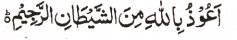 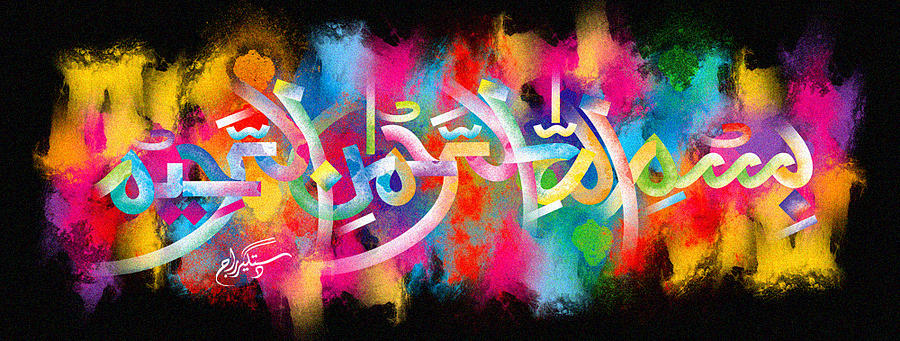 The Interior of the Miracle Onion of 12th December 2015The Exclusive Islamic Miracle Photographs of Dr Umar Elahi AzamSaturday 12th December 2015Manchester, UKIntroductionThe Name of Allah  was found in the interior of this onion as well.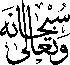 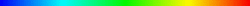 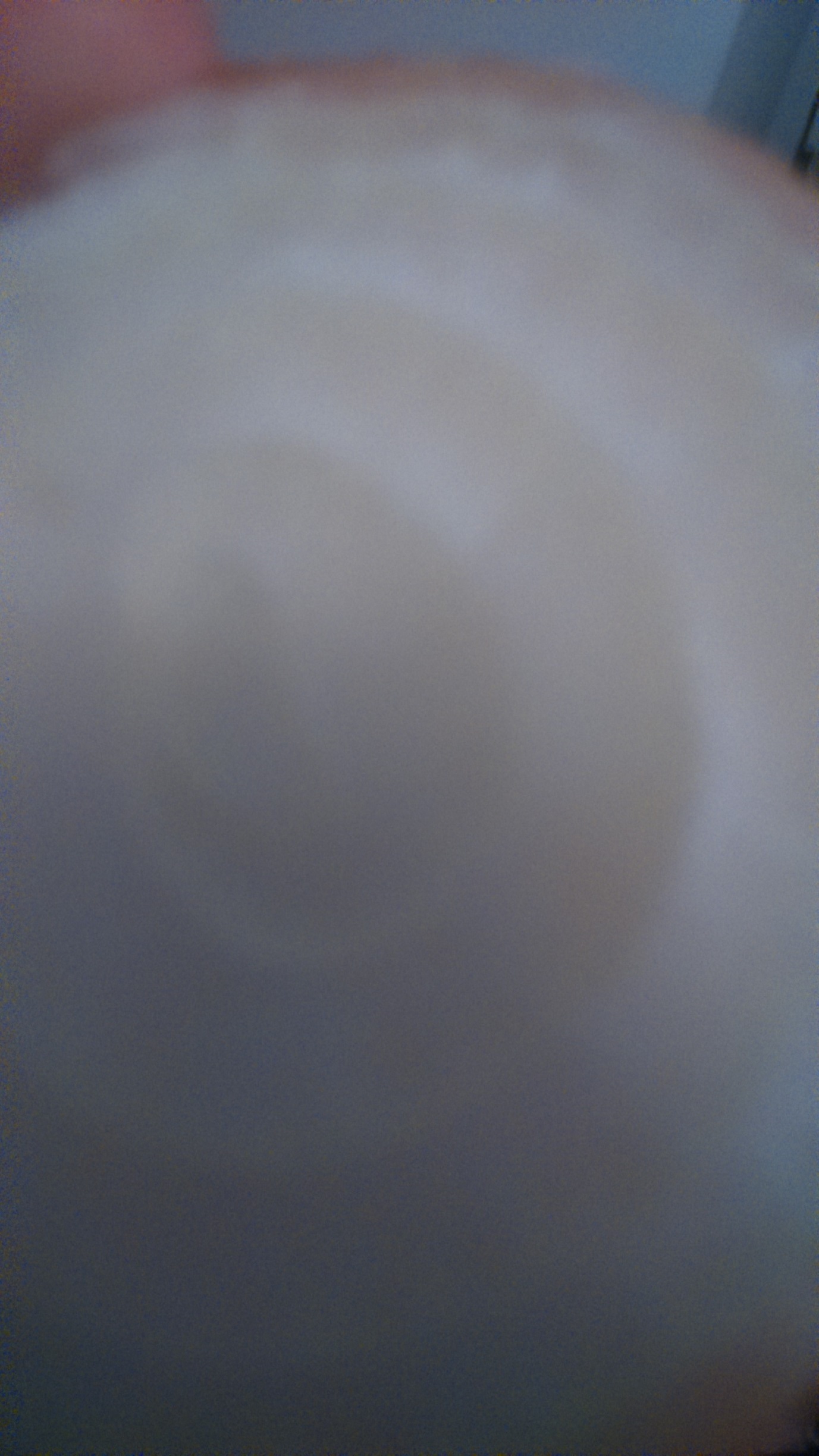 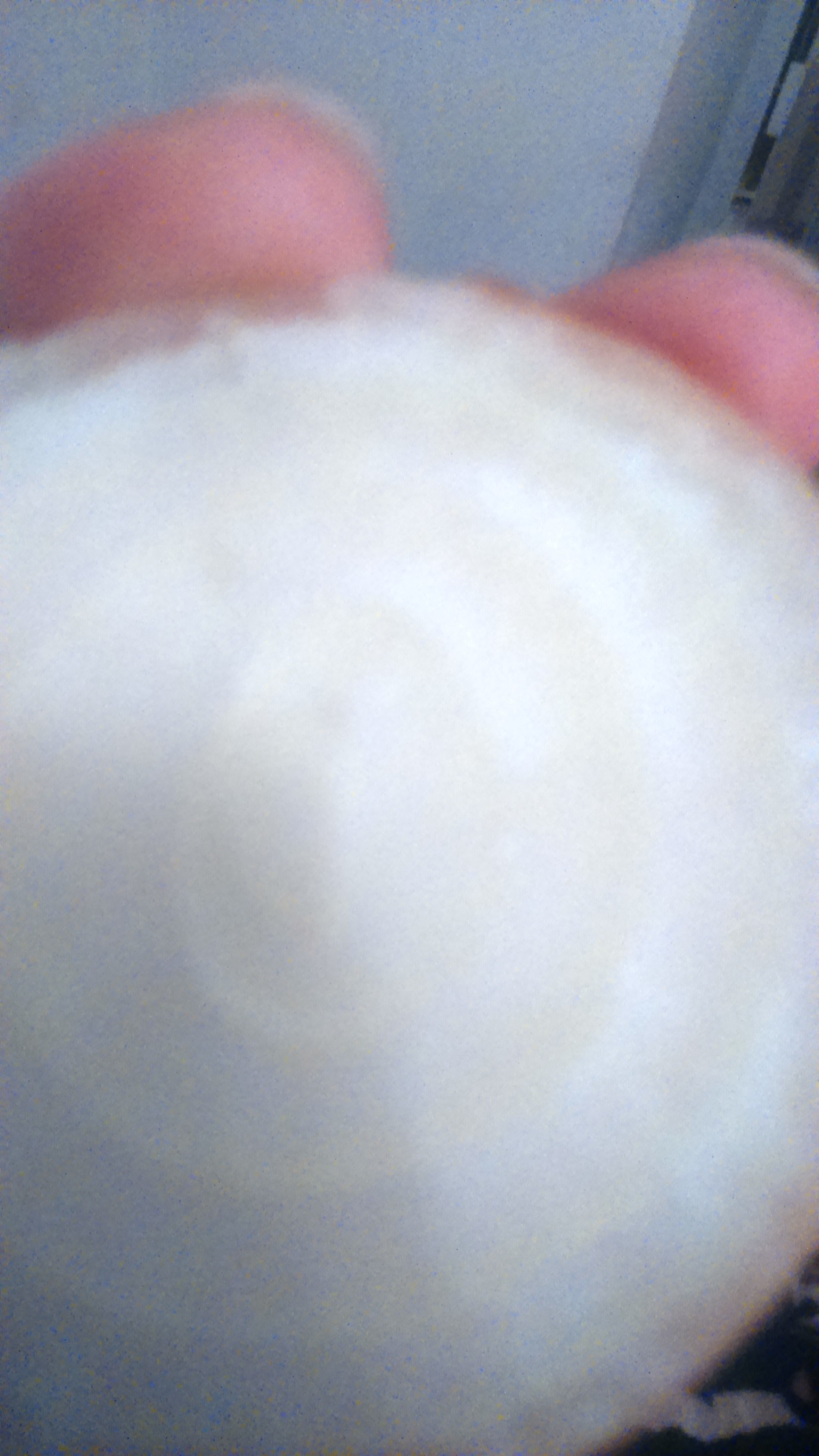 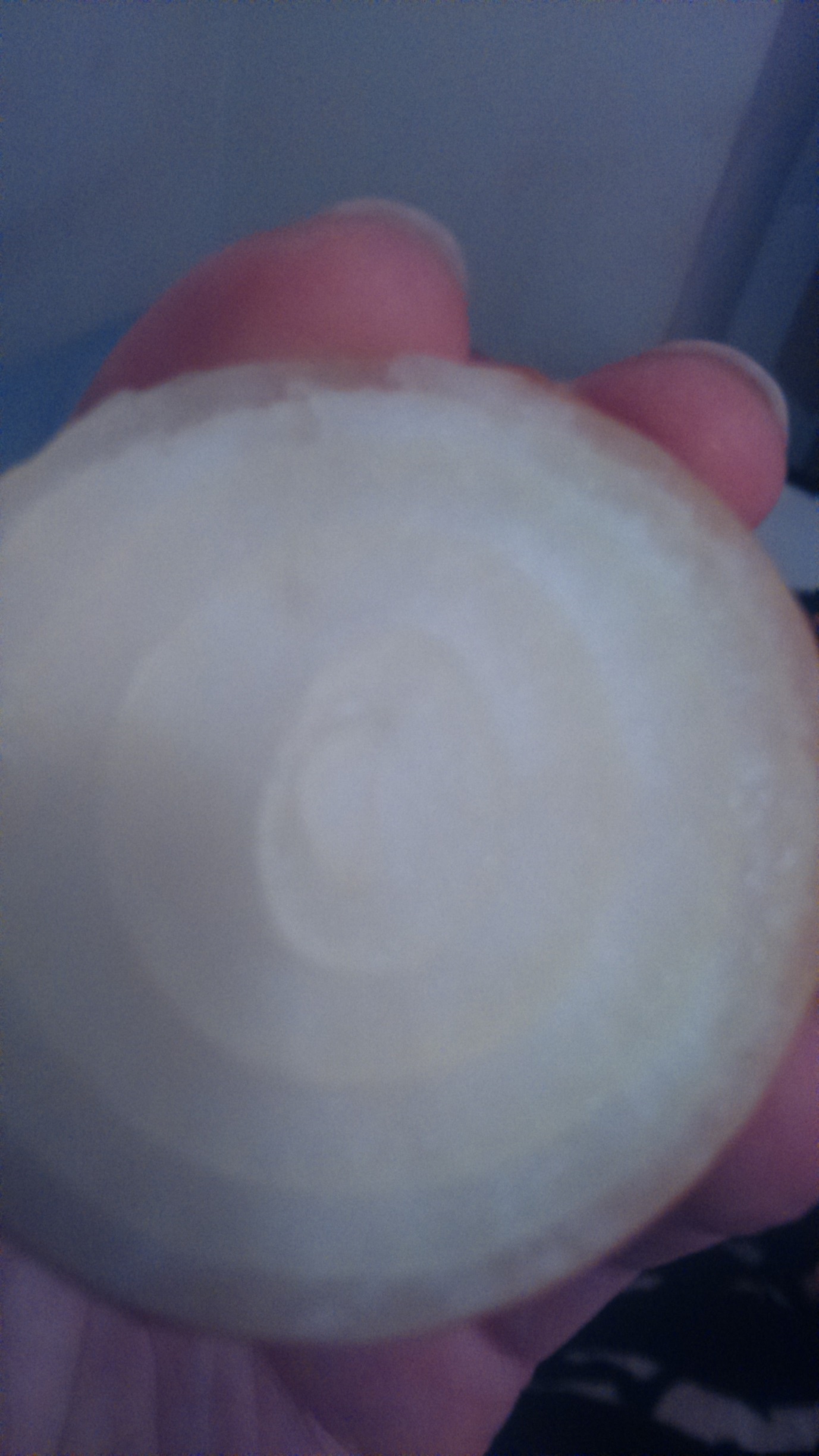 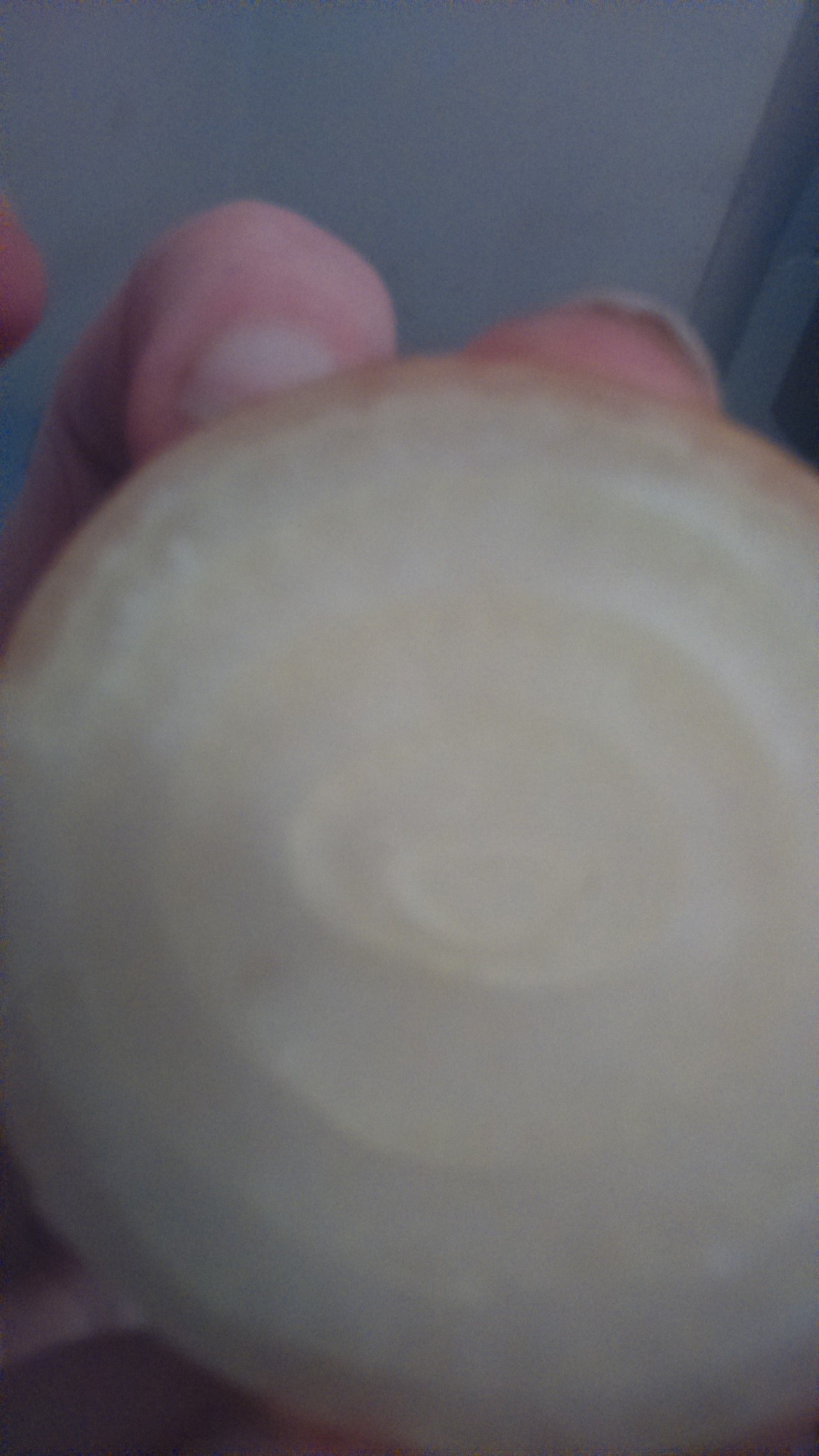 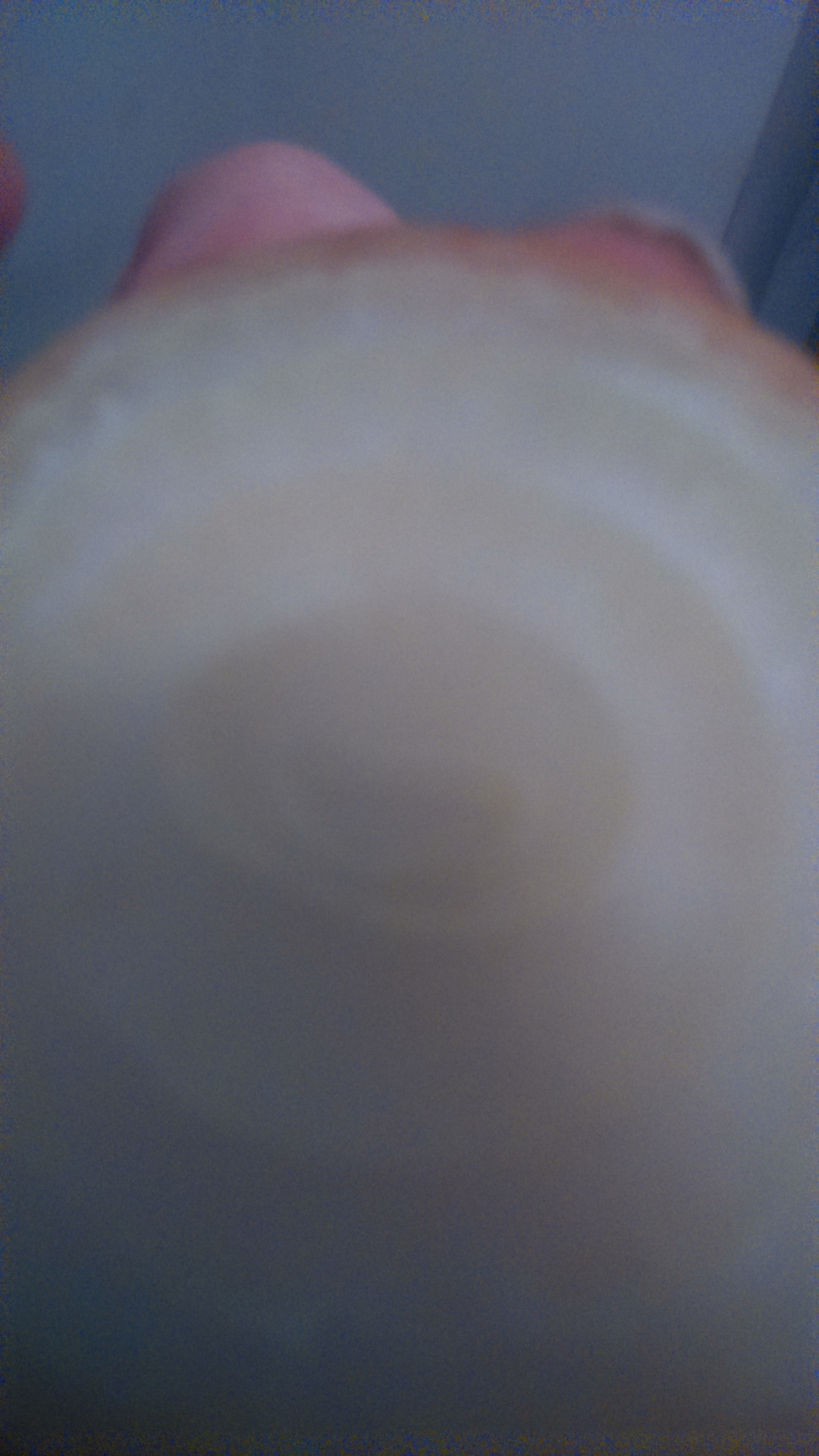 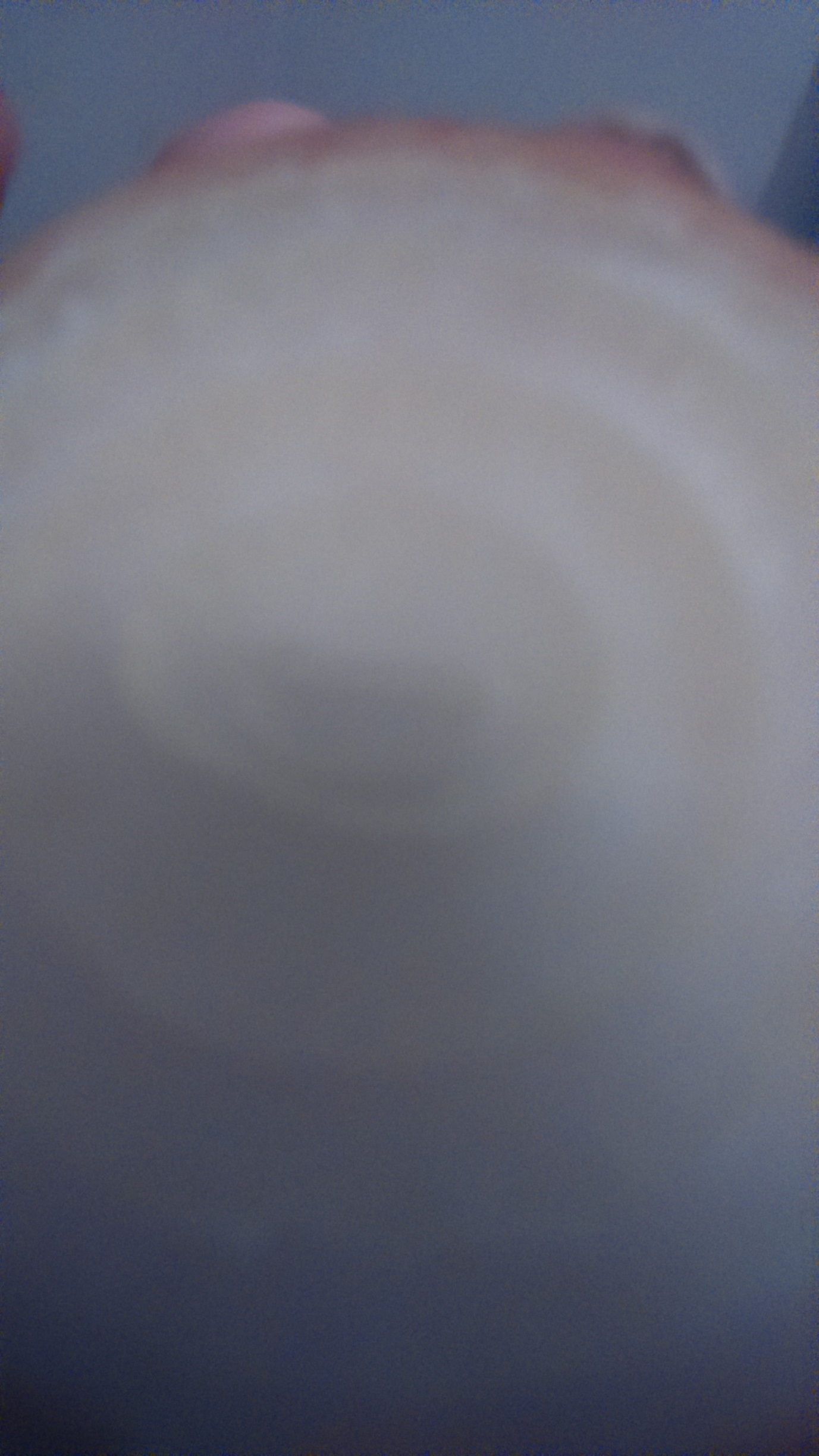 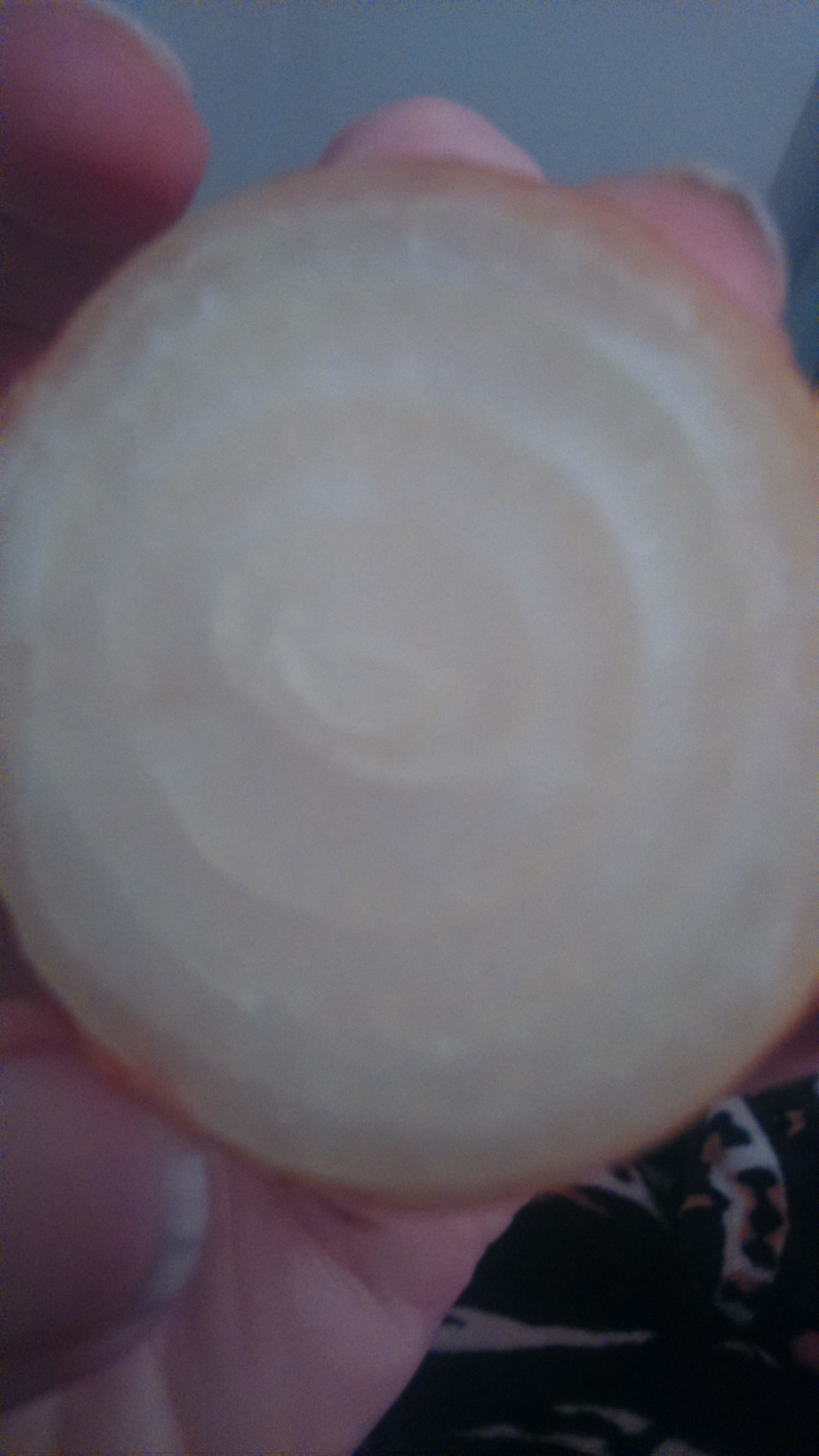 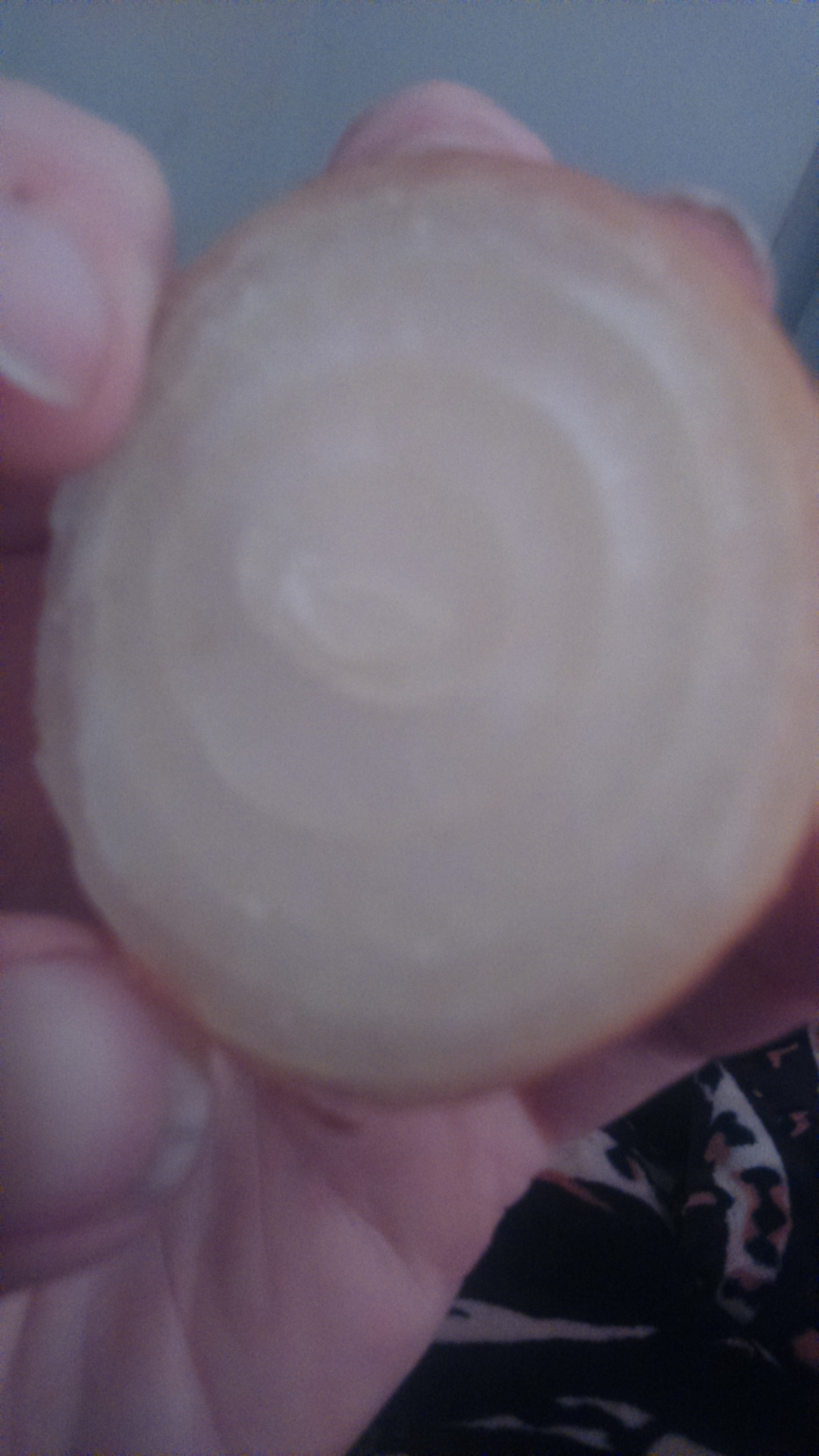 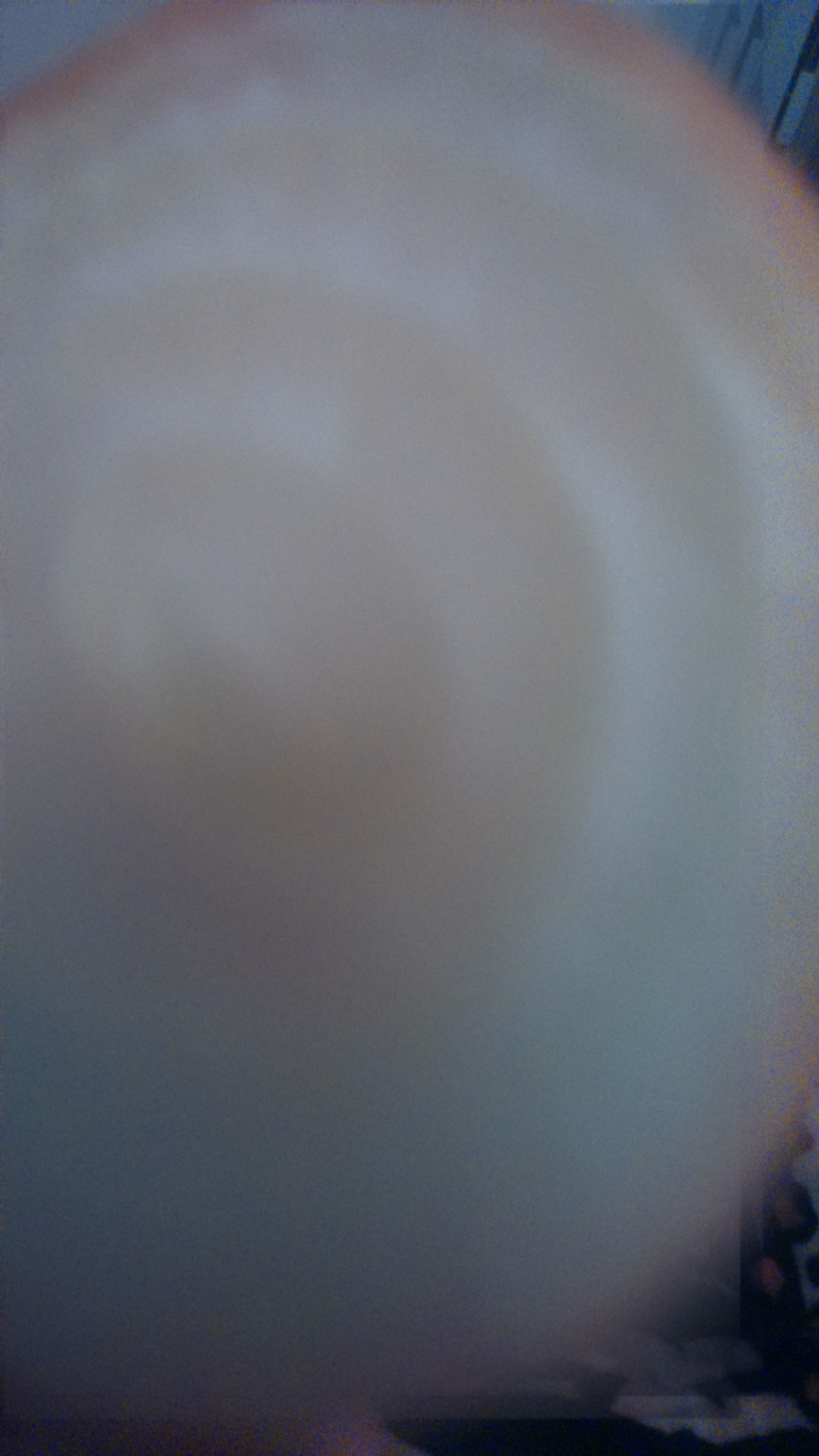 